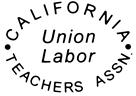 Please submit this form, when complete, to yolanda@letaweb.com   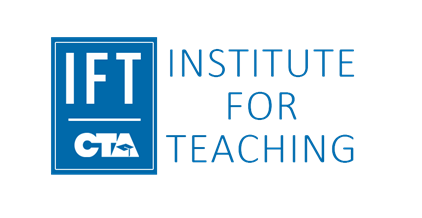 Nominator’sName:Nominator’sName:Nominator’sRole:Nominator’sRole:Role:  	Certificated Employee (Teacher, Psychologist, TOSA, etc.)Classified Employee (CTA ESP)Administrator (Director, Coordinator, Principal, Assistant Principal, etc.)Student/Parent/Family MemberCommunity MemberOtherOvation!       CTA Member Nominee Name:Ovation!       CTA Member Nominee Name:Nominee’sSchool:Nominee’sSchool:Which strength(s) does this teacher embody?Please check all that apply:Which strength(s) does this teacher embody?Please check all that apply:Which strength(s) does this teacher embody?Please check all that apply:1. Student Centered: Emphasis is placed on learning over teaching.1. Student Centered: Emphasis is placed on learning over teaching.2. Work Oriented: Work is a valued, purposeful, and relevant to students.2. Work Oriented: Work is a valued, purposeful, and relevant to students.3. Student Relations: Students view other students as supportive an interested in their well-being.3. Student Relations: Students view other students as supportive an interested in their well-being.4. Results Oriented: Students understand strength-based thinking increases capacity and resilience to achieve goals4. Results Oriented: Students understand strength-based thinking increases capacity and resilience to achieve goals5. School-Wide Relations: All school stakeholders are responsible for the education of each student.5. School-Wide Relations: All school stakeholders are responsible for the education of each student.6. School-Family Relations: Parents as a strong partner in theteaching and learning process are encouraged to be involved in their child’s educations.6. School-Family Relations: Parents as a strong partner in theteaching and learning process are encouraged to be involved in their child’s educations.7. Future Oriented: Students have a dramatic, positive image of the future.7. Future Oriented: Students have a dramatic, positive image of the future.How does this educator embody the strength(s) you selected?How does this educator embody the strength(s) you selected?How does this educator embody the strength(s) you selected?